Publicado en CDMX el 03/04/2019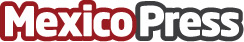 Se da a conocer PopSockets MountUn dispositivo que revoluciona por completo la forma de relacionarse con el smartphoneDatos de contacto:PopSockets5552866201Nota de prensa publicada en: https://www.mexicopress.com.mx/se-da-a-conocer-popsockets-mount Categorías: Nacional E-Commerce Software Consumo Dispositivos móviles http://www.mexicopress.com.mx